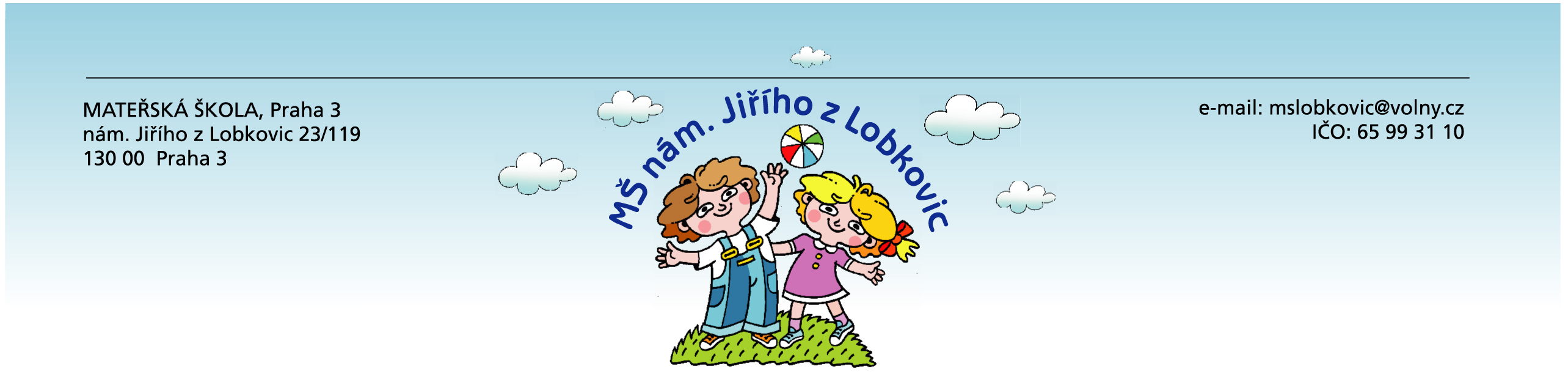 Smlouva o dílo (dle § 2586 a násl. NOZ)Firma: Zahradnické službyMarek SehnalBytem: 28 Pluku 47 Praha 10IČO: 74144359Banka: 670100-2208125813/6210Tel: 608048719 (dále jen „zhotovitel“)aŠkola: Mateřská škola, Praha 3, nám. Jiřího z Lobkovic 23/119Zastoupená ředitelkou školy: paní Hanou SekerovouIČO: 65993110Se sídlem: Nám. Jiřího z Lobkovic 23/119, 130 00 Praha 3(dále jen „objednatel“)(ve smlouvě společně dále jen jako „smluvní strany“)uzavřely níže uvedeného dne, měsíce a roku podle ust. § 2586 a násl. občanského zákoníku tuto smlouvu o dílo: I.Předmět smlouvyZhotovitel se zavazuje provést na svůj náklad a nebezpečí pro objednatele dílo, které spočívá   v pravidelné údržbě zahrady objektu mateřské školy dle odsouhlasené cenové nabídky na 4 roční období, která je nedílnou součástí této smlouvy.Objednatel se zavazuje po provedení smluvených zahradnických prací dílo převzít a zaplatit sjednanou cenu díla dle cenové nabídky ze dne 20. 3. 2018.II.Čas a místo plněníČas: rok 2018.Místo: Mateřská škola, Praha 3, nám. Jiřího z Lobkovic 23/119 – detašované pracoviště Třebešín – zahrada školy + střešní zahrada.III.Cena dílaCena za provedení díla byla zhotovitelem i objednatelem odsouhlasena dle doložené cenové nabídkyze dne 20. 3. 2018.IV.Platební podmínkyCena díla je splatná po převzetí prací dle sjednané údržby zahrady ve lhůtě 14 dnů od doručení daňového dokladu (faktury) objednateli a bude zaplacena formou bankovního převodu na účet zhotovitele uvedený v záhlaví smlouvy.V.                                                                            Jiná ujednání1. Případné změny této smlouvy budou provedeny písemně formou dodatků.2. Zhotovitel je zdravotně způsobilý k provádění domluvených prací.3. Podepsáním této smlouvy smluvní strany výslovně souhlasí s tím, že celý text této smlouvy a veškeré skutečnosti v ní uvedené mohou být ze strany Městské části Praha 3 zveřejněny a to včetně výše ceny, způsobu, místa a času plnění předmětu smlouvy.VI.Ustanovení přechodná a závěrečnáDáno ve dvou vyhotoveních s platností originálu.V Praze dne: 20. 3. 2018Zhotovitel: 						Objednatel: 